Утверждаю: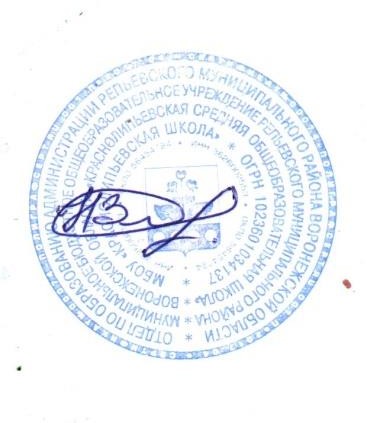 Директор школы___________Н.И.ЗубцоваКомплексно – тематическое планирование на 2021-2022 учебный годДетский сад «Родничок» МБОУ «Краснолипьевская школа»месяцТематические неделиСодержание работыИтоговоемероприятиесентябрьПравила и безопасность дорожного движения Формировать знания о правилах безопасного дорожного движения в качестве пешехода и пассажира транспортного средстваРазвлечение «Путешествие в страну Дорожных знаков»Детский сад. Игрушки.Продолжать знакомить с детским садом, игрушками. Расширять представления о профессиях сотрудников детского сада, воспитывать интерес и уважение к труду сотрудников детского сада. Формировать представление о дружбе, друге. Развивать коммуникативные навыки общения со сверстниками.Выставка рисунков : «Мой любимый детский сад»,День дошкольного работника(поздравление)Школа. Школьные принадлежностиПродолжить знакомить детей со спецификой школьного образованияДень знаний (самоуправление в детском саду).Выставка любимых книг.Золотая осень.Расширять знания об осени. Изменения в природе. Листопад.Международный день красоты  октябрьВремена года.ОсеньФормировать обобщенные представления об осени как времени года.Осенины-утренник  в детском садуОвощи. Фрукты .Расширять знания об овощах и фруктах (местных и экзотических)Выставка – конкурс поделок «Забавные поделки из овощей и фруктов»Хлеб – всему голова. Хлебобулочные изделия.Продолжить знакомство с с/х профессиями. Формировать обобщенные представления о хлебобулочных изделиях, пути прохождения от поля к столу.Выставка детского творчества , с/х продукции « А у нас – огород»Поздняя осень. Деревья.Закреплять знания о правилах безопасного поведения в природе. Формировать первичные представления об экосистемах, природных зонах. Расширять представления о неживой природе.Развлечение «Путешествие в заколдованный лес»ноябрьСемьяФормировать первоначальные представления о родственных отношениях в семье. Формировать представления детей о необходимости каждому человеку иметь имя, фамилию. Познакомить с профессиями родителей. Развивать этические нормы общения и поведенияДень народного единстваОдеждаАктивизировать обобщающее понятие          « одежда». Расширять представление о назначении разных видов одежды. Развивать умение определять материалы, из которых изготовлены предметы. Закреплять умение сравнивать предметы ( по назначению, цвету, форме, материалу)Показ мод          « Модники и модницы»МебельЗакреплять понятие «мебель». Формировать представление детей о разных материалах: дереве, пластмассе, ткани, металле. Развивать умение классифицировать и объединять предметы по разным признакам.Макет «Моя квартира»Посуда. Её виды. Материалы. Продукты питания.Расширять представления детей о видах посуды, материалах, способах изготовления посуды. Продолжить знакомить с разнообразием продуктов питания их полезности.Викторина «Моё окружение». Выставка детского творчества.декабрьЗима. Признаки зимыПродолжить знакомить детей с зимой. Формировать первичный исследовательский и познавательный интерес через экспериментирование  с водой и льдом.Выставка рисунков зимушка зимаЗимние забавыПознакомить детей с зимними забавами. Зимний участок– оформление участка снежными постройками для детских игр зимойРазвлечение «Зимние забавы».Пожарная безопасностьЗакрепить знания детей по пожарной безопасности. Выставка рисунков «Спички – это не игрушка»Новый год. Пожарная безопасностьПривлекать детей к активному и разнообразному участию в подготовке к празднику и его проведении. Знакомить с основами праздничной культуры. Продолжить знакомить с традициями празднования нового года в различных странах.Праздник           « Новый год». Выставка детского творчества.Новый год. Рождество .Продолжить знакомить детей с зимними видами спорта, с народными песнями, плясками.Развлечение : «Рождественские колядки»январьЗимующие птицы Формировать знания детей о птицах. Продолжать знакомить с характерными особенностями внешнего вида, поведения, образа жизни птиц. Расширять представления детей о зимующих и перелётных птицах. Воспитывать любовь к природе.Викторина «Птицы – наши друзья!»Дикие животные  Расширять представления детей о сезонных изменениях в жизни животных. Формировать представления о лесниках  и природоохранной деятельности.Презентация «Кто живёт в лесу?»Домашние животные Развивать бережное отношение к животным и птицам. Познакомить с домашними животными и птицами во дворах нашего села и в других странах, с различными способами ухода за ними.День доброты    Пришёл мороз – береги ухо и нос.Закрепить знания – безопасность детей на улице зимой. Первая помощь при обморожениях.Квест – игра      « Мороз и солнце - день чудесный»февральРыбы. Водоёмы и их обитатели.Формировать обобщенные представления о водоёмах и их обитателях.Фотовыставка : «Я- рыбак»Транспорт Познакомить с обобщающим понятием «транспорт». Закрепить знания о различных видах транспорта, о частях автомобиля. Расширять представления об общественном транспорте. Закрепить знание правил дорожного движения.Развлечение « В гостях у Светофора»День защитника Отечества Расширять представления детей о Российской армии. Воспитывать детей в духе патриотизма , любви к Родине. Знакомит с разными родами войск.Развлечение      « День защитника Отечества». Выставка детского творчества.Проводы зимы. МасленицаРасширять представления детей о народных традициях.Викторина         « Люби и знай свой край любимый»мартМамин день Организовывать все виды детской деятельности вокруг темы семьи, любви к маме. Бабушке. Воспитывать уважение к воспитателям. Привлекать детей к изготовлению подарков маме, бабушке, воспитателям.Мамин праздник Профессии наших мам Расширять представления детей о труде взрослых, о значении их труда для общества. Воспитывать уважение к людям труда. Продолжить развивать интерес к различным профессиям, в частности , к профессиям родителей и мету их работы.Презентация фотоальбома      « Все работы хороши»Весна. Признаки весныФормировать у детей обобщенные представления о весне, приспособленности растений и животных к изменениям в природе. Расширять знания о характерных признаках весны. Формировать первичный исследовательский и познавательный интерес через экспериментирование с водой.«В гостях у химика» - квест игра.Птицы веснойРасширить представления детей о перелётных птицахИзготовление с родителями домиков для птицапрельКомнатные растения Расширять знания детей о комнатных растениях, особенностях их выращивания и ухода за ними. Воспитывать бережное отношение к природе.Фотовыставка : « Наши комнатные растения»День космонавтики       Расширять знания детей о космосе. Знакомить с профессиями, связанными с полётом в космос.Конкурс поделок « Лего – космос»Книги .Российские писатели детям .   Познакомить с библиотеками, ориентировать детей в сферах человеческой деятельности, их значимости для жизни ребёнка, его семьи, детского сада и обществе в целом.Конкурс              « Книга своими руками»Моя Родина Расширять представления детей о России как о стране, в которой они живут. Воспитывать чувство гордости за родину, чувство сопричастности к её судьбе, развивать интерес к её прошлому. Познакомить с государственной символикой. Формировать эстетическое отношение к гербу и флагу РоссииФотовыставка   « Широка страна моя родная»майДень  Победы.      Осуществлять патриотическое воспитание. Воспитывать любовь к Родине. Формировать представления о празднике, посвященному Дню Победы. Воспитывать уважение к ветеранам войны.Праздник «День Победы».Выставка поделок.Сезонные изменения. Насекомые. Лето. Расширять знания детей о сезонных изменениях. Знакомить с понятием насекомые. Развивать интерес к различным представителям насекомых. Формировать у детей  обобщенные представления о лете как времени года. Расширять и обогащать представления о влиянии тепла, солнечного света на жизнь людей, растений и животных.Утренник « До свидания , детский сад!»Я – человек Расширять знания о самих себе, о своей семье, о том , где работают родители. Как важен для общества их труд. Закреплять знание домашнего адреса и телефона.Интеллектуальная игра « Что? Где? Когда?»Моё здоровьеРазвивать представления о том, что здоровье – главная ценность человеческой жизни. Формировать привычку к здоровому образу жизни, представление о различных  эмоциональных состояниях людей. Воспитывать нравственность, гуманность, пробуждать чувство сострадания к больным. Желание помочь им.Развлечение « В гостях у доктора Айболита»